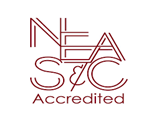 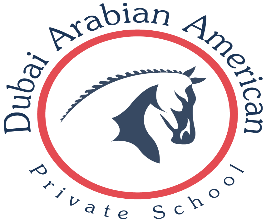 Admissions Policy and ProceduresDubai Arabian American Private School opened its doors in 2006. DAAPS is serving a community of over 700 students offering an American Curriculum. The school follows a standards-based US curricular program (California and MOE/KHDA standards) from KG1 to Grade 12 designed to prepare students for post-secondary education.  The school is in a strong community that values education infused with traditional Arabic culture and values.  We seek to provide opportunities for students to have a voice in their educational processes and understand their role in supporting society both in present and future.DAAPS is an inclusive school offering a learning support program, which enables the admissions of a managed number of students requiring learning support at each grade level.  As an inclusive school, all students are considered for admission.Admissions ProceduresStep 1For questions regarding admissions please contact DAAPS’s Registrar:Visit in person Registrar’s Office between 8:00 am and 3:00 pmEmail Registrar at:  naglaa.zakaria@daaschool.comPhone 04 288 2222 or mobile 050 418 5928Step 2Complete the DAAPS Online Application on our website www.daaschool.com and remit Application (Assessment) fee of AED 350 (inclusive of VAT).  This fee is non-refundable, non-transferrable and non-deductible and is due at time of application along with the following documents (a refund may be granted if the school is not able to offer a seat to the applicant):(3) Recent colored passport size photographsCopy of student’s birth certificateCopy of student’s vaccination cardCopy of student’s passport with valid residence visa (for non-UAE citizens only)Copy of student’s UAE I.D. cardCopy of parent’s UAE I.D. cardFamily Book (Kholasat Al Qayd)Copy of School reports for the last 2 years to include most current reportCopy of recent Standardized Assessment if available (MAP, CAT4, etc)Reports of any previously identified special education needs including Individual Education Plans (IEP/LP’s), educational psychologist or other therapist reportsTransfer Certificate from previous school Transfer Certificates:  The Transfer Certificate (TC) is a document required by KHDA to register a student in any school in Dubai.  See Sample Transfer Certificate Transfer from a school within DubaiThe Knowledge and Human Development Authority (KHDA) requires a system generated Transfer Certificate to register students at a new school in Dubai. If you have not done so already, please inform your current school of your intentions to withdraw. For those joining DAAPS from another school within Dubai, please obtain a TC from your child’s current school in order to complete the registration process at DAAPS. Please bring the Transfer Certificate to School along with the parent and child(ren’s) EIDs before the first day of school. In the absence of a transfer certificate, we are unable to properly register your child.Transfer from a school outside of Dubai.Students transferring from USA, Canada, Western Europe or New Zealand require a Transfer Certificate with Stamp from current and Principal signature (see sample of TC).Students transferring from Gulf Cooperation Council (GCC) countries require a Transfer Certificate Stamp from School, Principal signature, and stamp from Ministry of Education of the GCC country.Children transferring within UAE Emirates must have their original certificates attested only by the Education Authority of the origin.Students transferring from all other countries require a Transfer Certificate with School Stamp, Principal Signature, Stamps from the country’s Ministry of Education and Foreign Affairs and the UAE Embassy in that country.Step 3An Assessment/Entrance Interview will be scheduled upon completion of Application.KG1 and KG2 students will undergo an interview with our Early Childhood team to determine eligibility. They will be observed in a play environment to demonstrate developmental skills appropriate for school. Observations and informal assessments seek information on language, cognitive, social, physical, and emotional development.Grade 1 to Grade 12 students will be given a CAT4 assessment The Academic Leadership Team reserves the right to interview the applicant if more information is needed or to follow up with academic history. The purpose of the interview is to better inform the school of the best learning environment for each individual scholar. The purpose of the assessment is to determine the student’s readiness to attend Dubai Arabian American Private School and to determine additional Learning Support if required by the student.Step 4Once the assessment has been completed, the student’s file will be sent to our Admissions Committee for review and a communication will be communicated to the parents within 48 hours.Students who wish to accept the seat will be required to submit a New Student Registration Fee (10% of annual tuition fee) to secure their seat. The New Student Registration fee is deductible from the annual tuition and not refundable except for special circumstances such as family relocating out of the country/Emirate or other unforeseen circumstance.Once all documents are submitted and accepted, the student will be formally enrolled in DAAPS.  All parents are required to sign the KHDA Parent Contract for DAAPS.Age Requirement and Grade PlacementDubai Arabian American Private School will place students in age-appropriate grade levels in accordance with the Ministry of Education/KHDA regulations. Please note, that regardless of birth date, students currently attending another school in Grades 1 to 12 will normally be admitted into the Grade level immediately following the Grade they are completing or have completed.Student WithdrawalStudents withdrawing from the school must submit written notification of their withdrawal to the Admissions Office. A 30-day notification period is required to ensure all necessary existing documents are ready at departure (Please see School Financial Policies related to Parents for Withdrawal refunds).For those students moving to another school in Dubai, KHDA guidelines require all student moving to another school within the UAE to obtain a Transfer Certificate from their current school to complete the registration at their new school. Student will be required to remit AED 120 administrative fee (this fee is collected on behalf of KHDA) to obtain the Transfer Certificate. Age as of August 31st DAAPS /12 Grade schoolBritish Curriculum Schools/ 13 Year School4KG1FS2 Reception5KG21612723834945105611671278138914910151011161112171213